Образовательный маршрут для организации совместной деятельности детей и родителей в сети Интернет («Зима. Зимующие птицы», образовательная область «Познавательное развитие»)МДОБУ «Сертоловский ДСКВ №2»воспитатели: Кузьмичёва М.А, Ефремова И.С.Целевая аудитория: дошкольникиЦель: расширение и обогащение знаний детей о зиме и зимующих птицах. Уважаемые родители!       Этот образовательный маршрут посвящен зиме и птицам, которые остаются у нас зимовать.  Предлагаем вам вместе со своим ребенком на некоторое время превратиться в исследователей и найти ответы на интересующие Вас вопросы. о зимующих птицах, об их образе жизни зимой. Ответы на это, вы найдете, если посвятите немного своего времени на общение со своим ребенком, следуя рекомендациям данного образовательного маршрута, который был разработан в помощь Вам, родителям.  Оставайтесь вместе с детьми и помогайте им познавать новое об окружающем мире.Желаем успехов!Понедельник:Посмотрите с ребенком презентации:https://www.youtube.com/watch?v=UO9EvkX6flEhttps://www.youtube.com/watch?v=keE1HJfM-0M&spfreload=10https://www.youtube.com/watch?v=bXT9pPOouKc      https://www.youtube.com/watch?v=ntq8zIxsFMM&spfreload=10После просмотра презентаций побеседуйте с ребенком о содержании. Рекомендуемые вопросы: Какое время года наступило?Назови признаки зимы.Как называются птицы, которые остаются зимовать у нас?Назови еще зимующих птиц. Почему мы птиц называем птицами? (у птиц - тело покрыто перьями; есть два крыла, умеют летать; есть клюв, две лапы, есть хвост.)Чем питаются птицы? Как помочь им пережить голод? «Назови ласково»Зима – зимушка (снег, мороз, ветер и т.д )Воробей – воробушек (синица, снегирь, голова, шея, крыло и т.д)      3. Объясни слова: БЕЛОБОКАЯ СОРОКА, 								КРАСНОГРУДЫЙ СНЕГИРЬ, 							ЧЕРНОКРЫЛАЯ ВОРОНА, 						ДЛИННОХВОСТАЯ СОРОКАВторник:Рассмотрите картинки с изображением птиц:Прослушайте голоса птиц:https://www.youtube.com/watch?v=WBZayLxRDZkhttps://www.youtube.com/watch?v=9E1lSE6LFWMhttps://www.youtube.com/watch?v=R5vTzZEIhX8Рекомендуемые вопросы после просмотра:Понравилось ли? Чем понравилось? Похожи ли голоса птиц? Чем отличаются? Выберите картинку вместе с ребенком и раскрасьте ее:https://yandex.ru/images/search?text=%D1Среда:Игра «Один - много»Снегирь – снегири – много снегирей; (голубь, синица, воробей, ворона, глухарь, свиристель, клест, дятел, гнездо, птенец, кормушка и т.д).Игра «Кто как разговаривает?»
               • Воробей – чирикает
               • Ворона – 
               • Голубь – 
               • Сорока –Посмотрите презентацию и загадайте ребенку загадки:                https://www.youtube.com/watch?v=rsQ8Vw9iFhk     Четверг:Игра «Четвертый лишний»          Ворона, сорока, ласточка, синица. (Лишняя ласточка, потому что она                                                              относится к перелётным птицам, а все остальные к зимующим.)          Скворец, дятел, аист, кукушка. (Лишний дятел, потому что он относится к з                                                                                                зимующим птицам, а все остальные к перелётным.)          Голубь, снегирь, грач, кукушонок. (Лишний кукушонок, потому что он птенец, а все                                                                                      остальные взрослые птицы.)         2. Сравни птиц с животными и людьми:
               • У человека дети, а у птицы – птенцы.
               • У человека нос, а у птицы – 
               • У животных шерсть, а у птиц –
               • У животных лапы, а у птиц –Посмотрите с ребенком клип: «Мир глазами фотографа»                                                и можете выучить:                https://www.youtube.com/watch?v=HXfbsVA3uLAПоиграйте: пальчиковая гимнастика «Считалка для ворон» 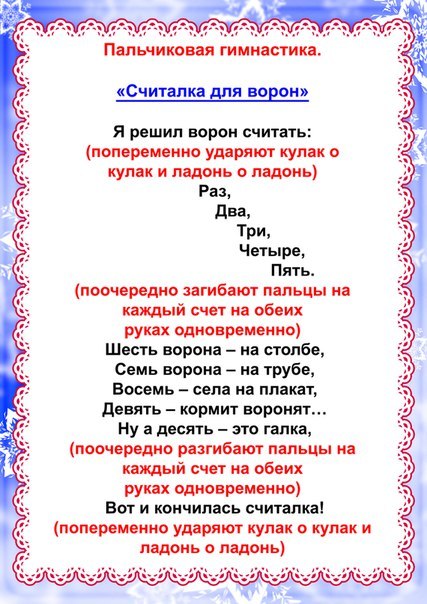 Пятница: Посмотрите развивающий мультфильм для детей:                                            «Чем полезны птицы»:https://www.youtube.com/watch?v=RIHVdoI6jVwПрослушай текст, ответь на вопросы полным предложением, 
подготовь пересказ.                                       СНЕГИРЬ.
Ты знаешь, многие птицы с наступлением холодов улетают на юг. А есть такие, что прилетают к нам только зимой. И называются они «снегири», потому что появляются у нас вместе со снегом. Увидать снегирей легко. Их красные грудки, голубовато – серые спинки, черные бархатные шапочки крылья хорошо заметны на белом снегу.• Как выглядят снегири?
• Когда появляются снегири?
• Каких еще зимующих птиц ты знаешь?Закрепите https://www.youtube.com/watch?v=nVnV36JLP4o         Это интересно         Полезная информация для всей семьи:         Все о зимующих птицах:                                                                                                   http://rodnaya-tropinka.ru/zimuyushhie-ptitsy/#ixzz4SgwNA3mU         Как сделать снегиря из бумаги:https://www.youtube.com/watch?v=NqieTLIEF7I          Уроки рисования:https://www.youtube.com/watch?v=FSruG2a8t8A          Покормите птиц зимой:                  https://www.youtube.com/watch?v=ntQ1KthMkQ8            Давайте поможем птицам перезимовать:             https://www.youtube.com/watch?v=7OxyJwAnzgIИтак, наш маршрут закончен. Но по этой теме можно найти очень много интересной и познавательной информации в сети Интернет.Познавайте мир вместе со своими детьми!                                               Творческих успехов вам!!!